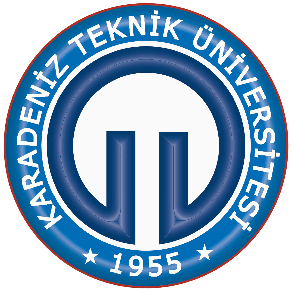 T.C.KARADENİZ TEKNİK ÜNİVERSİTESİ REKTÖRLÜĞÜ…………………………… ENSTİTÜSÜ MÜDÜRLÜĞÜ
……………… Anabilim Dalı BaşkanlığıT.C.KARADENİZ TEKNİK ÜNİVERSİTESİ REKTÖRLÜĞÜ…………………………… ENSTİTÜSÜ MÜDÜRLÜĞÜ
……………… Anabilim Dalı BaşkanlığıT.C.KARADENİZ TEKNİK ÜNİVERSİTESİ REKTÖRLÜĞÜ…………………………… ENSTİTÜSÜ MÜDÜRLÜĞÜ
……………… Anabilim Dalı BaşkanlığıSayı	:xxxxxxxx/xxxxxxxx/xxxxxxxx/20/05/201420/05/2014Konu :Xxxxxx XxxxxxxxXxxxxx Xxxxxxxx